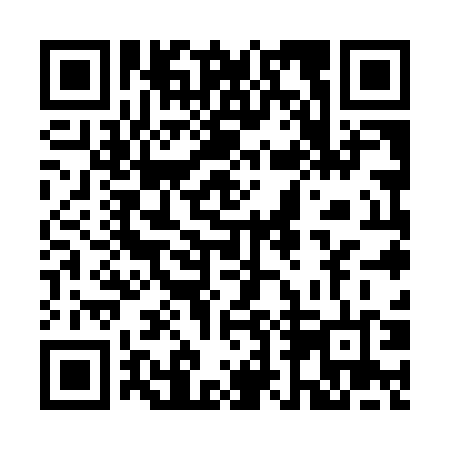 Prayer times for Altbacherhof, GermanyWed 1 May 2024 - Fri 31 May 2024High Latitude Method: Angle Based RulePrayer Calculation Method: Muslim World LeagueAsar Calculation Method: ShafiPrayer times provided by https://www.salahtimes.comDateDayFajrSunriseDhuhrAsrMaghribIsha1Wed3:496:021:205:208:3810:422Thu3:466:001:195:208:4010:453Fri3:435:581:195:218:4110:474Sat3:405:571:195:218:4210:495Sun3:375:551:195:228:4410:526Mon3:355:541:195:228:4510:547Tue3:325:521:195:238:4710:578Wed3:295:511:195:248:4811:009Thu3:265:491:195:248:5011:0210Fri3:235:481:195:258:5111:0511Sat3:205:461:195:258:5211:0712Sun3:175:451:195:268:5411:1013Mon3:155:431:195:268:5511:1314Tue3:125:421:195:278:5611:1515Wed3:095:411:195:278:5811:1816Thu3:065:391:195:288:5911:2017Fri3:035:381:195:289:0011:2318Sat3:025:371:195:299:0211:2619Sun3:025:361:195:299:0311:2820Mon3:015:351:195:309:0411:2921Tue3:015:331:195:309:0511:2922Wed3:015:321:195:319:0711:3023Thu3:005:311:195:319:0811:3024Fri3:005:301:195:329:0911:3125Sat3:005:291:195:329:1011:3226Sun2:595:281:205:329:1111:3227Mon2:595:281:205:339:1211:3328Tue2:595:271:205:339:1311:3329Wed2:585:261:205:349:1411:3430Thu2:585:251:205:349:1511:3431Fri2:585:241:205:359:1611:35